Salisbury University – Staff Senate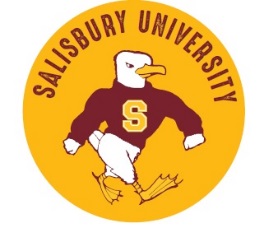 Thursday, April 9, 2020 ZoomMembers In attendance: Joe Benyish, Steve Blankenship, Donna Carey, Vanessa Collins, Lisa Gray, Paul Gasior, Sara Heim, Teri Herberger, Matt Hill, Tabitha Pilchard, Belinda Poole, Safaa SaidMembers Absent: N/AExecutive Staff:  President Wight, Marvin PylesChair, Tabitha Pilchard, opened the meeting at 10:00 amReportsPresident Wight Appreciates our dedication to supporting the UniversityStudent move out is 97% complete – they practiced social distancing and received positive feedback on the process.Spring commencement has been rescheduled for Dec. 18th – 20th Currently planning to be face to face in the fall but should be prepared to go back online if the virus resurges again.Continuing to move forward in hiring the Chief Diversity OfficerHiring pause - not a hiring freeze – “we’re being careful about the new commitments we make to others.”Anticipating student enrollment numbers to drop due to COVID19 State funding is also likely to drop Asked about how staff are doing and how teleworking is going – the consensus was that teleworking is going well and staff have been able to do most of their duties from home. Marvin Pyles Thanked staff for stepping up and the quick response timeVice Presidents have received revenue projections with a 4% cut on 4/8/20 but it’s likely they will be revised as more information becomes available 140 contingent employees were let go due to inability to work from home and the University will not challenge claims to unemployment All summer programs and camps are cancelled for the summer or have moved onlineWhen the governor starts to lift restrictions, we’ll start having conversations about bringing employees back to campus. Enrollment is 200 students down from this time last yearProjected 10% decrease in student admission for Fall 2020CUSS UpdatesHeld online and mainly consisted of a COVID19 update Board of Regents awards will be narrowed down to 9Advocacy Day was able to move forward and received good feedback Old Business:Standing Committees – Updates Human Resources Projects they were working on have been placed on hold given the heavy work load on HR in light of COVID19Communications/Snack & Chat Sessions Will look into hosting a Zoom session on LinkedIn Learning Update on the Climate Study Work GroupDeadline extended for an additional month – low response rate for non-exempt employees and students New Business :		Staff Senate Suggestion Box – None submitted Staff Senate ElectionsWill move forward and voting will be online as done in the pastEmployee Appreciation Day will tentatively be held in the Fall – Marvin Pyles offered supportAdjournmentMeeting adjourned:  11:50amNext Meeting – May 14, ZoomFebruary minutes were reviewed and approved via email.Respectfully submitted,Sara Heim 